ОТЧЕТo выполненных работахпо сбору и обобщению информации о качестве условий оказания услуг (независимой оценке качества) независимым оператором ООО «Спектр»І. Перечень муниципальных учреждений культуры Сальского райоиа, в отношении которых проводились сбор и обобщение информации о качестве условий оказания услуг в 2021 году:II. Результаты обобщения информации, размещенной на официальных сайтах муниципальных учреждений культуры Сальского района и информационных стендах в помещениях учреждений культуры в 2021 годуСобственный официальный сайт в сети Интернет у МУК «СДК Екатериновского  СП» отсутствует, поэтому поэтому проводился анализ информации об организации культуры, размещенной на официальном сайте для размещения информации о государственных (муниципальных) учреждениях (https://bus.gov.ru).На информационном стенде в помещении организации отсутствуют копии устава организации культуры, плана финансово-хозяйственной деятельности, документа о порядке предоставления услуг за плату. Степень соответствия информации о деятельности организации культуры, размещенной на общедоступных информационных ресурсах, нормативным требованиям составляет 60 баллов из 100 возможных. Результаты удовлетворенности граждан качеством условий оказания услуг, в том числе объем и
 параметры выборочной совокупности респондентовОбъем выборочной совокупности определялся в соответствии с Методическими рекомендациями по организации и проведению независимой оценки качества условий оказания услуг организациями в сфере культуры и составил 150 респондентов.Значения по каждому показателю, характеризующему общие критерии оценки качества условий оказания ycлvг муниципальными учреждениями культуры (далее - организациями) Сальского района (в баллах) 
в 2021 году:Основные недостатки в работе муниципальных учреждений культуры Сальского района, выявленные в ходе сбора и  обобщения информации о качестве условий оказания услуг в 2021 году:Директор Общества с ограниченной ответственностью  «Спектр»  _____________________________ Е.Е Ушенков28.07.2021 г.№п/пПолное наименование учрежденияСокращенное наименование учрежденияАдрес учреждения/ контактный телефонРуководитель учрежденияСроки проведения работ оператором1.Муниципальное учреждение культуры Сальского района «СДК Екатериновского  сельского поселения»МУК «СДК Екатериновского  СП»347606 Ростовская обл., Сальский район, с. Екатериновка, ул. Мира, д. 28 8-908-186-59-57ДиректорЯковенко Владимир Иванович29.06.2021-28.07.2021 п/п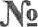 УчреждениеОбъем выборочной совокупностиПараметры выборочной совокупности Результаты удовлетворённости граждан 1.Муниципальное учреждение культуры Сальского района «СДК Екатериновского  сельского поселения»150 анкет в режиме он-лайн опроса Получатели услуг в возрасте от 18 лет и старше /родители (законные, представители) получателей услуг451,1 балловМБУК Сальского района «Сельской дом культуры Кручено-Балковского сельского поселения»МБУК Сальского района «Сельской дом культуры Кручено-Балковского сельского поселения»МБУК Сальского района «Сельской дом культуры Кручено-Балковского сельского поселения»МБУК Сальского района «Сельской дом культуры Кручено-Балковского сельского поселения»МБУК Сальского района «Сельской дом культуры Кручено-Балковского сельского поселения»МБУК Сальского района «Сельской дом культуры Кручено-Балковского сельского поселения»МБУК Сальского района «Сельской дом культуры Кручено-Балковского сельского поселения»№ п/п№ п/пПоказательЗначение, полученное по итогам оценкиЗначимость показателяЗначение показателя с учетом его значимостиЗначение показателя с учетом его значимости1.1.Критерий «Открытость и доступность информации об организации культуры»Критерий «Открытость и доступность информации об организации культуры»Критерий «Открытость и доступность информации об организации культуры»Критерий «Открытость и доступность информации об организации культуры»Критерий «Открытость и доступность информации об организации культуры»1.1.1.1.Соответствие информации о деятельности организации, размещенной на общедоступных информационных ресурсах, ее содержанию и порядку (форме), установленным законодательными и иными нормативными правовыми актами Российской Федерации.60 баллов30%18 баллов18 баллов1.1.1. Соответствие информации о деятельности организации, размещенной на информационных стендах в помещении организации, ее содержанию и порядку (форме), установленным нормативными правовыми актами.Объём информации, размещённой на информационных стендах в помещении организации по отношению к количеству материалов, размещение которых установлено нормативными правовыми актами - до 100 баллов.70 баллов1.1.2.  Соответствие информации о деятельности организации,размещенной на официальном сайте организации, ее содержанию и порядку (форме), установленным нормативными правовыми актами.Объём информации, размещённой на официальном сайте  организации по отношению к количеству материалов, размещение которых установлено нормативными правовыми актами - до 100 баллов.50 баллов№ п/пПоказательПоказательЗначение, полученное по итогам оценкиЗначимость показателяЗначимость показателяЗначение показателя с учетом его значимостиЗначение показателя с учетом его значимости1.2Наличие на официальном сайте организации информации о дистанционных способах обратной связи и взаимодействия с получателями услуг и их функционирование.Наличие на официальном сайте организации информации о дистанционных способах обратной связи и взаимодействия с получателями услуг и их функционирование.100 баллов30%30%30 баллов30 баллов1.2.1.	Наличие и функционирование на официальном сайте организации информации о дистанционных способах взаимодействия с получателями услугВ наличии и функционируют более тpëx дистанционных  способов взаимодействия-100 баллов.1.2.1.	Наличие и функционирование на официальном сайте организации информации о дистанционных способах взаимодействия с получателями услугВ наличии и функционируют более тpëx дистанционных  способов взаимодействия-100 баллов.100 баллов1.3Доля получателей услуг, удовлетворенных открытостью, полнотой идоступностью информации о деятельности организацииДоля получателей услуг, удовлетворенных открытостью, полнотой идоступностью информации о деятельности организации100 баллов40%40%40 баллов40 баллов1.3.1. Удовлетворенность качеством, полнотой и доступностью информации о деятельности организации, размещенной на информационных стендах в помещении организации.Число получателей услуг, удовлетворённых качеством, полнотой и доступностью информации о деятельности организации, размещённой на информационных стендах в помещении организации, по отношению к числу опрошенных получателей услуг, ответивших на соответствующей вопрос анкеты - до 100 баллов.1.3.1. Удовлетворенность качеством, полнотой и доступностью информации о деятельности организации, размещенной на информационных стендах в помещении организации.Число получателей услуг, удовлетворённых качеством, полнотой и доступностью информации о деятельности организации, размещённой на информационных стендах в помещении организации, по отношению к числу опрошенных получателей услуг, ответивших на соответствующей вопрос анкеты - до 100 баллов.100 баллов1.3.2. Удовлетворенность качеством, полнотой и доступностью информации о деятельности организации, размещенной на официальном сайте организации в сети «Интернет».Число получателей услуг, удовлетворённых качеством, полнотой и доступностью информации о деятельности организации, размещённой на официальное сайте организации по отношению к числу опрошенных получателей услуг, ответивших на соответствующей вопрос анкеты - до 100 баллов.1.3.2. Удовлетворенность качеством, полнотой и доступностью информации о деятельности организации, размещенной на официальном сайте организации в сети «Интернет».Число получателей услуг, удовлетворённых качеством, полнотой и доступностью информации о деятельности организации, размещённой на официальное сайте организации по отношению к числу опрошенных получателей услуг, ответивших на соответствующей вопрос анкеты - до 100 баллов.100 балловИтогоИтогоИтогоИтогоИтого100%100%88 баллов88 баллов2.2.Критерий «Комфортность условий предоставления услуг»Критерий «Комфортность условий предоставления услуг»Критерий «Комфортность условий предоставления услуг»Критерий «Комфортность условий предоставления услуг»Критерий «Комфортность условий предоставления услуг»Критерий «Комфортность условий предоставления услуг»Критерий «Комфортность условий предоставления услуг»2.1.2.1.Обеспечение в организации комфортных условий предоставления услугОбеспечение в организации комфортных условий предоставления услуг100 баллов50%50%50 баллов50 баллов2.1.1.	Наличие комфортных условий для предоставления услуг:-наличие комфортной зоны отдыха (ожидания), оборудованной соответствующей мебелью;-наличие и понятность навигации внутри организации;-наличие и доступность питьевой воды;-наличие и доступность санитарно-гигиенических помещений; санитарное состояние помещений организации;-транспортная доступность (возможность доехать до организации на общественном транспорте, наличие парковки);-доступность записи на получение услуги (по телефону, на официальном сайте организации в сети Интернет);-иные параметры комфортных условий.Наличие пяти и более комфортных условий для предоставления услуг —  до 100 баллов.2.1.1.	Наличие комфортных условий для предоставления услуг:-наличие комфортной зоны отдыха (ожидания), оборудованной соответствующей мебелью;-наличие и понятность навигации внутри организации;-наличие и доступность питьевой воды;-наличие и доступность санитарно-гигиенических помещений; санитарное состояние помещений организации;-транспортная доступность (возможность доехать до организации на общественном транспорте, наличие парковки);-доступность записи на получение услуги (по телефону, на официальном сайте организации в сети Интернет);-иные параметры комфортных условий.Наличие пяти и более комфортных условий для предоставления услуг —  до 100 баллов.100 баллов2.3.2.3.Доля получателей услуг, удовлетворенных комфортностью предоставления услуг организациейДоля получателей услуг, удовлетворенных комфортностью предоставления услуг организацией100 баллов50%50%50 баллов50 баллов2.3.1.	Удовлетворенность комфортностью предоставления услуг организации.Число получателей услуг, удовлетворённых комфортностью предоставления услуг организацией, по отношению к числу опрошенных получателей услуг, ответивших на данный вопрос - до 100 баллов.2.3.1.	Удовлетворенность комфортностью предоставления услуг организации.Число получателей услуг, удовлетворённых комфортностью предоставления услуг организацией, по отношению к числу опрошенных получателей услуг, ответивших на данный вопрос - до 100 баллов.100 балловИтогоИтогоИтогоИтого100%100%100%100 баллов3.Критерий «Доступность услуг для инвалидов»Критерий «Доступность услуг для инвалидов»Критерий «Доступность услуг для инвалидов»Критерий «Доступность услуг для инвалидов»Критерий «Доступность услуг для инвалидов»Критерий «Доступность услуг для инвалидов»Критерий «Доступность услуг для инвалидов»3.1.Оборудование помещений организации и прилегающей к территории с учетом доступности для инвалидов.60 баллов60 баллов30%30%30%18 балла3.1.1. Наличие в помещениях организации и на прилегающей к ней территории:-оборудованных входных групп пандусами (подъемными   платформами);- наличие выделенных стоянок- наличие адаптированных лифтов, поручней, расширенных дверных проемов- Наличие специально оборудованных санитарно-гигиенических помещенийНаличие пяти и более условий доступности: 100 баллов.60 баллов60 баллов3.2.Обеспечение в организации условий доступности, позволяющихинвалидам получать услуги наравне с другими.66,7 баллов66,7 баллов40%40%40%26,7 баллов3.2.1. Наличие в организации условий доступности, позволяющих инвалидам получать услуги наравне с другими:- дублирование для инвалидов по слуху и зрению звуковой и зрительной информации-дублирование надписей, знаков и иной текстовой и графической информации знаками, выполненными рельефно-точечным шрифтом брайля;- возможность сопровождения инвалидов работниками организации- возможность предоставления услуг дистанционно/ на домуНаличие пяти и более условий доступности  – 100 баллов.66,7 баллов66,7 баллов3.3.Доля получателей услуг, удовлетворенных доступностью услуг дляинвалидов80 баллов80 баллов30%30%30%24 баллов3.3.1. Удовлетворенность доступностью услуг для инвалидов.Число получателей услуг-инвалидов, удовлетворённых доступностью услуг для инвалидов, по отношению к числу опрошенных получателей услуг-инвалидов, ответивших на соответствующий вопрос анкеты - до 100 баллов.80 баллов80 балловИтогоИтогоИтогоИтого100%100%100%68,7 балла4. Критерий «Доброжелательность, вежливость работников организации»Критерий «Доброжелательность, вежливость работников организации»Критерий «Доброжелательность, вежливость работников организации»Критерий «Доброжелательность, вежливость работников организации»Критерий «Доброжелательность, вежливость работников организации»Критерий «Доброжелательность, вежливость работников организации»Критерий «Доброжелательность, вежливость работников организации»4.1.Доля получателей услуг, удовлетворенных доброжелательностью, вежливостью работников организации, обеспечивающих первичный контакт и информирование получателя услуги при непосредственном обращении в организацию100 баллов100 баллов40%40%40%40 баллов4.1.1. Удовлетворенность доброжелательностью, вежливостью Работников организации, обеспечивающих первичный контакт и информирование получателя услуги (работники администрации организации    и прочие работники) при непосредственном обращении в организацию.Число получателей услуг, удовлетворённых доброжелательностью, вежливостью работников организации, обеспечивающих первичный контакт и информирование получателя услуги, по отношению к числу опрошенных получателей услуг, ответивших на соответствующей вопрос анкеты - до 100 баллов.4.1.1. Удовлетворенность доброжелательностью, вежливостью Работников организации, обеспечивающих первичный контакт и информирование получателя услуги (работники администрации организации    и прочие работники) при непосредственном обращении в организацию.Число получателей услуг, удовлетворённых доброжелательностью, вежливостью работников организации, обеспечивающих первичный контакт и информирование получателя услуги, по отношению к числу опрошенных получателей услуг, ответивших на соответствующей вопрос анкеты - до 100 баллов.100 баллов4.2.Доля получателей услуг, удовлетворенных доброжелательностью, вежливостью работников организации, обеспечивающих непосредственное оказание услуги при обращении в организациюДоля получателей услуг, удовлетворенных доброжелательностью, вежливостью работников организации, обеспечивающих непосредственное оказание услуги при обращении в организацию96,7 баллов40%40%38,7 баллов38,7 баллов4.2.1. Удовлетворенность доброжелательностью, вежливостью работников организации, обеспечивающих непосредственное оказание услуги (преподаватели, концертмейстеры и прочие работники) при обращении в организацию.Число получателей услуг, удовлетворённых доброжелательностью, вежливостью работников организации, обеспечивающих непосредственное оказание  услуги, по отношению к числу опрошенных получателей услуг, ответивших на соответствующей вопрос анкеты-до 100 баллов.4.2.1. Удовлетворенность доброжелательностью, вежливостью работников организации, обеспечивающих непосредственное оказание услуги (преподаватели, концертмейстеры и прочие работники) при обращении в организацию.Число получателей услуг, удовлетворённых доброжелательностью, вежливостью работников организации, обеспечивающих непосредственное оказание  услуги, по отношению к числу опрошенных получателей услуг, ответивших на соответствующей вопрос анкеты-до 100 баллов.96,7 баллов4.3.Доля получателей услуг, удовлетворенных доброжелательностью, вежливостью работников организации при использовании дистанционных форм взаимодействия.Доля получателей услуг, удовлетворенных доброжелательностью, вежливостью работников организации при использовании дистанционных форм взаимодействия.92 балла20%20%18,4 баллов18,4 баллов4.3.1. Удовлетворенность доброжелательностью, вежливостью работников организации при использовании дистанционных форм взаимодействия (по телефону, по электронной почте, с помощью электронных сервисов (подачи электронного обращения (жалобы, предложения), получения консультации по оказываемым услугамЧисло получателей услуг, удовлетворённых доброжелательностью, вежливостью работников организации при использовании дистанционных форм взаимодействия, по отношению к числу опрошенных получателей услуг, ответивших на соответствующей вопрос анкеты, баллы - до 100 баллов.4.3.1. Удовлетворенность доброжелательностью, вежливостью работников организации при использовании дистанционных форм взаимодействия (по телефону, по электронной почте, с помощью электронных сервисов (подачи электронного обращения (жалобы, предложения), получения консультации по оказываемым услугамЧисло получателей услуг, удовлетворённых доброжелательностью, вежливостью работников организации при использовании дистанционных форм взаимодействия, по отношению к числу опрошенных получателей услуг, ответивших на соответствующей вопрос анкеты, баллы - до 100 баллов.92  баллаИтого Итого Итого Итого 100%100%97,1 баллов97,1 баллов5.Критерий «Удовлетворенность условиями оказания услуг»Критерий «Удовлетворенность условиями оказания услуг»Критерий «Удовлетворенность условиями оказания услуг»Критерий «Удовлетворенность условиями оказания услуг»Критерий «Удовлетворенность условиями оказания услуг»Критерий «Удовлетворенность условиями оказания услуг»Критерий «Удовлетворенность условиями оказания услуг»5.1.Доля получателей услуг, которые готовы рекомендовать организацию родственникам и знакомым (могли бы ее рекомендовать, если бы была возможность выбора организации)Доля получателей услуг, которые готовы рекомендовать организацию родственникам и знакомым (могли бы ее рекомендовать, если бы была возможность выбора организации)96,7 баллов96,7 баллов30%29 баллов29 баллов5.1.1. Готовность получателей услуг рекомендовать организацию Родственникам и знакомым.Число получателей услуг, которые готовы рекомендовать организацию родственникам и знакомым (могли бы её рекомендовать, если бы была возможность выбора организации), по отношению к числу опрошенных получателей услуг, ответивших на соответствующей вопрос анкеты - до 100 баллов.5.1.1. Готовность получателей услуг рекомендовать организацию Родственникам и знакомым.Число получателей услуг, которые готовы рекомендовать организацию родственникам и знакомым (могли бы её рекомендовать, если бы была возможность выбора организации), по отношению к числу опрошенных получателей услуг, ответивших на соответствующей вопрос анкеты - до 100 баллов.96,7 баллов96,7 баллов5 2Доля получателей услуг, удовлетворенных организационными условиями предоставления услугДоля получателей услуг, удовлетворенных организационными условиями предоставления услуг98 баллов98 баллов20%19,6 баллов19,6 баллов5.2.1. Удовлетворенность получателей услуг организационными условиями оказания услугЧисло получателей услуг, удовлетворенных  организационными условиями предоставления услуг, по отношению к числу опрошенных получателей услуг, ответивших на соответствующий вопрос анкеты - до І00 баллов.5.2.1. Удовлетворенность получателей услуг организационными условиями оказания услугЧисло получателей услуг, удовлетворенных  организационными условиями предоставления услуг, по отношению к числу опрошенных получателей услуг, ответивших на соответствующий вопрос анкеты - до І00 баллов.5.3.Доля получателей услуг, удовлетворенных в целом условиями оказания услуг в организацииДоля получателей услуг, удовлетворенных в целом условиями оказания услуг в организации97,3 баллов97,3 баллов50%48,7 баллов48,7 баллов5.3.1. Удовлетворенность получателей услуг в целом условиями оказания услуг в организации.Число получателей услуг, удовлетворённых в целом условиями оказания услуг в организации, по отношению к числу опрошенных получателей услуг, ответивших на соответствующей вопрос анкеты - до 100 баллов.5.3.1. Удовлетворенность получателей услуг в целом условиями оказания услуг в организации.Число получателей услуг, удовлетворённых в целом условиями оказания услуг в организации, по отношению к числу опрошенных получателей услуг, ответивших на соответствующей вопрос анкеты - до 100 баллов.97,3 балловИтогоИтогоИтогоИтогоИтого100%100%97,3 баллов97,3 балловВсего по организации:Всего по организации:Всего по организации:Всего по организации:Всего по организации:Всего по организации:Всего по организации:451,1 баллов451,1 баллов№ п/пУчреждениеРезультаты удовлетворенности качеством условий оказания услугКритерии, по которым получена оценка ниже максимальнойНедостатки, выявленные в ходе     сбора и обобщения информацииМуниципальное учреждение культуры Сальского района «СДК Екатериновского  сельского поселения»451,1 балловКритерий 1«Открытость и доступность информации об организации»Неполное соответствие содержания и формы предоставления информации о деятельности организаций культуры, размещенной на официальных сайтах организаций культуры в сети Интернет нормативным требованиям. Отсутствует информация о материально-техническом обеспечении предоставления услуг, об объеме оказываемых услуг (копия плана финансово-хозяйственной деятельности организации культуры или бюджетной сметы), о выполнении государственного задания, о проведении независимой оценки качества копия документа о предоставлении услуг за плату, копия лицензии.У организации отсутствует собственный интернет сайт. Информация об организации на официальном сайте для размещения информации о государственных (муниципальных) учреждениях представлена частично. Муниципальное учреждение культуры Сальского района «СДК Екатериновского  сельского поселения»451,1 балловКритерий 3. «Доступность услуг для инвалидов»Отсутствуют сменные кресла-коляски и специально оборудованные санитарно-гигиенические помещения. Отсутствует возможность предоставления услуг сурдо- / тифлосурдопереводчика, а также альтернативная версия сайта для инвалидов по зрению.